                                                                  Úrad práce, sociálnych vecí a rodiny Levice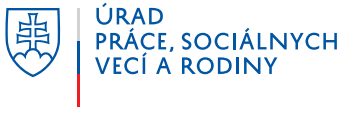                                                                   Odbor sociálnych vecí a rodiny                                                                   Oddelenie sociálnoprávnej ochrany detí a sociálnej                                                                   kurately                                                                  Ľ. Štúra 53,  934 01  LeviceVýzva č. SPODaSK – LV – 1/2024na podávanie projektov na zabezpečenie výkonu opatrení sociálnoprávnej ochrany detí a sociálnej kurately prostredníctvom akreditovaného subjektu v oblasti priorít na rok 2024Identifikačné údaje vyhlasovateľa: Názov :	Úrad práce, sociálnych vecí a rodiny Levice Sídlo :		Ľ. Štúra 53, 934 01 Levice Zastúpený :	Mgr. Peter Šimšík – riaditeľDátum vyhlásenia výzvy : 02. 02. 2024Dátum uzávierky prijímania projektov : 16. 02. 2024Názov výzvy : Priorita v oblasti vykonávania opatrení sociálnoprávnej ochrany detí a sociálnej kurately na rok 2024 č. SPODaSK – LV – 1/2024 – Zabezpečenie vykonania odborných metód na prispôsobenie sa novej situácii v prirodzenom rodinnom prostredí alebo v náhradnom rodinnom prostredí.  2. 	Vymedzenie výzvy v rámci priority : Úrad práce, sociálnych vecí a rodiny Levice (ďalej len „úrad“) vyhlasuje výzvu na podávanie projektov na zabezpečenie výkonu opatrení sociálnoprávnej ochrany detí a sociálnej kurately v oblasti priorít v súlade s § 73 ods. 2 písm. e) bod 15 a ods. 5 zákona č. 305/2005 Z. z. o sociálnoprávnej ochrane detí a o sociálnej kuratele a o zmene a doplnení niektorých zákonov v znení neskorších predpisov (ďalej len „zákon č. 305/2005 Z.z.“), ktoré boli schválené Ústredím práce, sociálnych vecí a rodiny Bratislava na rok 2024.Výzva je uverejnená na webovej stránke Úradu práce, sociálnych vecí a rodiny Levice http://www.upsvar.sk/lv3.	Predmet výzvy : Predmetom výzvy je v zmysle § 11 ods. 3 písm. b) bod 1 zákona č. 305/2005 Z. z. zabezpečenie vykonania odborných metód práce na prispôsobenie sa novej situácií v prirodzenom rodinnom prostredí alebo náhradnom rodinnom prostredí v prípadoch, ak bolo dieťa vyňaté zo starostlivosti rodičov a vrátilo sa späť do pôvodnej rodiny, na uľahčenie adaptácie dieťaťa v náhradnom rodinnom prostredí, ako aj v rodinách s nedostatočnou a nefunkčnou komunikáciou medzi jej členmi pred rozvodom/rozchodom, v procese rozvodu/rozchodu a po rozvode/rozchode. Cieľom opatrenia je podpora primárnej, sekundárnej a párovej väzby, adaptácia na proces zmeny u detí a dospelých, podpora empatie vo vzťahu k potrebám a prežívaniu detí a rodičov v tejto životnej situácií (ďalej len „program“).  - 2 -a)	Miesto výkonu opatrenia :Prirodzené rodinné prostredie a náhradné rodinné prostredie v zmysle zákona č. 305/2005 Z. z. v regióne okresu Levice. b)	Popis metód, techník, postupov, prostredia, v ktorom sa má opatrenie vykonávať : Všetky dostupné metódy, techniky a postupy v oblasti sociálnej práce, psychologickej, terapeutickej, poradenskej a inej odbornej činnosti, metódy rodinných a prípadových konferencií. Prioritnou je individuálna sociálna, poradenská a psychologická práca s rodinou. c) 	Cieľová skupina programu : Rodiny, z ktorých boli deti vyňaté a vrátili sa späť do pôvodnej rodiny, rodiny, ktorým bolo dieťa zverené do náhradnej rodinnej starostlivosti a rodiny pred rozvodom/rozchodom, počas rozvodu/rozchodu a po rozvod/rozchode s dysfunkčnými rodinnými vzťahmi a nedostatočnou a nefunkčnou komunikáciou medzi rodičmi. Cieľovou skupinou bude max. 15 rodín z evidencie oddelenia sociálnoprávnej ochrany detí a sociálnej kurately. Úrad si v prípade potreby vyhradzuje právo priebežného dopĺňania/zmeny rodín pri zachovaní dohodnutého max. počtu rodín. d)	Časový rozsah výkonu opatrení : predpokladaný termín začatia programu:		od podpísania zmluvy predpokladaný termín ukončenia programu:		je 15. 12. 2024e) 	Spôsob spolupráce a komunikácie medzi akreditovaným subjektom a úradom :výber cieľovej skupiny zabezpečí ÚPSVaR Levice, AS alebo sociálny pracovník vykonávajúci samostatnú prax sociálneho pracovníka spolupracuje pri vypracovaní plánu sociálnej práce, zástupca AS alebo sociálny pracovník vykonávajúci samostatnú prax sociálneho pracovníka po ukončení mesiaca podá výstupy o zrealizovaných opatreniach v rodinách, forma komunikácie bude bližšie dohodnutá v zmluve, predloženie priebežnej písomnej správy o napĺňaní cieľov programu, samostatne na každú rodine pravidelne každé 2 mesiace, predloženie záverečnej písomnej správy, ktorej súčasťou bude zhodnotenie celého programu, jeho efektivity individuálne u každej rodiny, s návrhom odporúčaní ďalších vhodných postupov pri práci s rodinou do 15. 12. 2024, ostatná komunikácia podľa potreby osobne, telefonicky, e-mailom, písomne poštou alebo faxom. 4. 	Oprávnení žiadatelia : Fyzické osoby alebo právnické osoby, ktoré vykonávajú činnosti v zmysle zákona č. 305/2005 Z. z . a ktorým bola udelená akreditácia MPSVaR SR v zmysle § 77 a nasl. zákona č. 305/2005 Z. z. na vykonávanie opatrení podľa § 11 ods. 3 písm. b) bod 1 zákona č. 305/2005 Z. z. s miestom výkonu opatrení v územnom obvode ÚPSVaR Levice alebo sociálny pracovník vykonávajúci samostatnú prax sociálneho pracovníka, ktorý vykonáva činnosti v zmysle zákona č. 305/2005 Z. z. a ktorému bolo vydané povolenie na vykonávanie opatrení podľa § 11 ods. 3 písm. b) bod 1 zákona č. 305/2005 Z. z. s miestom výkonu opatrení v územnom obvode ÚPSVaR Levice. Kritéria oprávnenosti žiadateľa : udelená akreditácia zodpovedajúca predmetu výzvy s požadovaným miestom výkonu opatrení ( právoplatné rozhodnutie – overená kópia) alebo v prípade sociálneho pracovníka - 3 -vykonávajúceho samostatnú prax sociálneho pracovníka vydané povolenie na výkon samostatnej praxe sociálneho pracovníka zodpovedajúce predmetu výzvy s požadovaným miestom výkonu opatrení ( vydané povolenie -  overená kópia), výpis z : obchodného registra, zo živnostenského registra, z registra občianskych združení, z registra povolení na výkon samostatnej praxe sociálneho pracovníka a pod. (overená kópia), voči žiadateľovi v čase podávania projektov nie je začaté konanie o zrušení akreditácie alebo povolenia na výkon samostatnej praxe sociálneho pracovníka – čestné vyhlásenie, žiadateľ si plní zmluvné záväzky vyplývajúce z iných zmlúv financovaných úradom alebo iných zmlúv financovaných z verejných zdrojov alebo štrukturálnych fondov- čestné vyhlásenie,údaje o vzdelaní, odbornej praxi, odbornej kvalifikácii osôb zodpovedných za predmet výzvy, preukázané dokladom o vzdelaní a životopisom, zoznam poskytnutých služieb rovnakého alebo odborného predmetu výzvy za posledné 3 roky. Z okruhu posudzovaných projektov bude vylúčený projekt, ktorého podávateľ neuviedol pravdivé údaje uvádzané v projekte, snažil sa získať dôverné údaje z procesu výberu projektov, resp. sa snažil ovplyvniť vo svoj prospech výberové konania. 5.	Časový harmonogram výzvy, miesto a spôsob doručenia: Projekty je možné podávať odo dňa vyhlásenia výzvy, t.j. od 02. 02. 2024 do dňa uzávierky prijímania projektov, t.j. do 16. 02. 2024 do 12.00 hod. . Projekty je možné doručiť poštou na adresu úradu alebo osobne do podateľne úradu. Rozhodujúci je dátum doručenia vyhlasovateľovi, nie dátum podania na poštovú prepravu. Projekty doručené po uplynutí lehoty sa vrátia predkladateľovi neotvorené. Označenie obálky : SPODaSK – LV – 1/2024 – NEOTVÁRAŤ6.	Financovanie projektu : maximálna suma určená na zabezpečenie priorít v oblasti vykonávania opatrení sociálnoprávnej ochrany detí a sociálnej kurately zapojením akreditovaného subjektu alebo sociálneho pracovníka vykonávajúceho samostatnú prax sociálneho pracovníka na rok 2024  je 22 000 €,bližšie podmienky financovania budú uvedené v zmluve, v prípade nevyčerpania finančných prostriedkov alokovaných na zabezpečenie priorít v oblasti vykonávania opatrení sociálnoprávnej ochrany detí a sociálnej kurately zapojením akreditovaného subjektu alebo sociálneho pracovníka vykonávajúceho samostatnú prax sociálneho pracovníka na rok 2024 môžu byť finančné prostriedky realokované. 7. 	Pokyny a ďalšie informácie k predloženiu projektu : predložený projekt musí obsahovať všetky náležitosti uvedené v bode 4., predložený projekt – uvedie materiálno-technického a personálneho vybavenia potrebného na vykonávanie priorít , vrátane bližšieho podpisu používaných metód, techník a postup, priestorové a organizačné podmienky realizácie programu, finančná kalkulácia projektu, forma predloženia projektu s prílohami – dva originály predložené v písomnej podobe - jednoduché viazanie alebo hrebeňová väzba,- 4 -v prípade nekompletnosti preloženého projektu bude projekt automaticky vyradený, predložený projekt musí byť podpísaný štatutárnym zástupcom žiadateľa alebo sociálnym pracovníkom vykonávajúcim samostatnú prac sociálneho pracovníka. 8.	Podrobné podmienky a postup schvaľovania projektov : Predložené projekty bude posudzovať výberová komisia zriadená riaditeľom úradu v zmysle platných interných aktov riadenia. Rozhodnutie výberovej komisie je konečné a nie je možné vo veci rozhodnutia výberovej komisie podať žiadny opravný prostriedok. Hodnotiace kritéria : celková kvalita predloženého projektu : úplnosť obsahového zamerania projektu, rozpis metód, techník a postupov, ktoré budú pri činnosti využité, materiálno-technické a personálne (odborná spôsobilosť) zabezpečenie. 1-10 bodovfinančná kalkulácia projektu 1-10  bodovodporúčania, referencie, predchádzajúce skúsenosti         1-5 bodov     9.  Kontakt pre bližšie informácie k výzve : Mgr. Emil FábryÚPSVaR Levice, Ľ. Štúra 53,  934 01 Levice t.č.: 036/2440600e-mail: Emil.Fabry@upsvr.gov.sk  